Einsatzübung  -  „A“„Tag und Datum“	Übungsleiter: „Name“Programmablauf(Der Einsatz erfolgt durch die Brille des ständigen Auftrages)Feststellen:Beurteilen:Entscheiden:...Das Handeln und die Kontrollen erfolgen durch den Einsatzleiter bei der Einsatzübung.AlarmmeldungFunkverkehrWeitere BlaulichtorganisationenÜbungsobjekt (Absprachen mit Eigentümerschaft)Jegenstorf, 08. Oktober 2012Die gelb markierten Stellen dienen als Hinweis und sind zu überschreiben.AnhangAuszug aus dem Reglement Einsatzführung: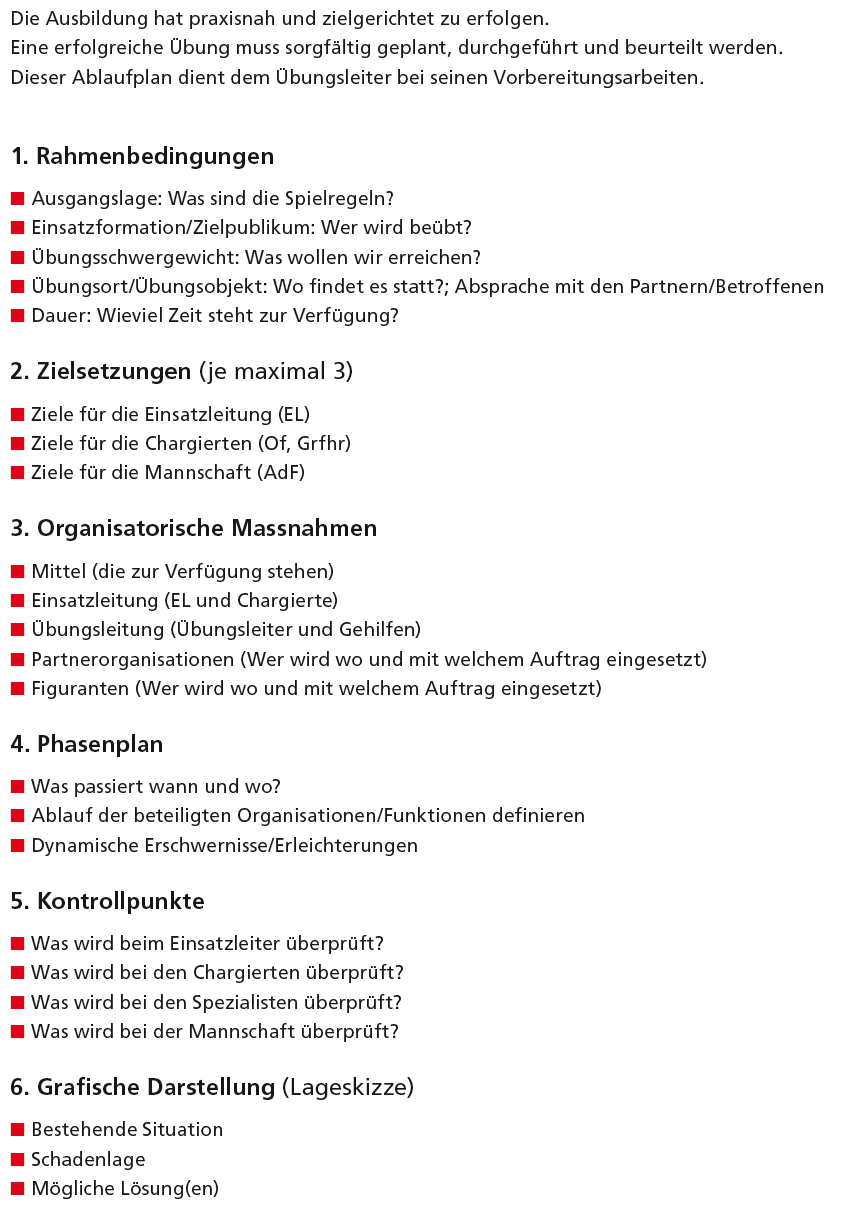 Übungsvorbereitung Übungsvorbereitung Übungsvorbereitung 1.RahmenbedingungenAusgangslageEinsatzformationAngaben zur FeuerwehrAngaben zu Formationen/Partnern
- Weiteres
- ZielpublikumKurzbeschrieb verfassen.ÜbungsschwergewichtÜbungsvorgaben gemäss JahresprogrammLernziele des JahresÜbungsort/-objektNach Vorgabe oder Absprache mit den VerantwortlichenDauersiehe Aufbau einer Lektion/Übung bzw. Übungsprogramm2.ZielsetzungenJe maximal 3 VorgabenEinsatzleiterOffizierGruppenführerMannschaft3.KontrollpunkteEinsatzleiterOffizierGruppenführerMannschaft4.Organisation/MassnahmenEinsatzleitungGehilfenFigurantenPartnerorganisationenMittel5.Phasenplangemäss ProgrammablaufTätigkeitenZeitHinweise6.Graphische DarstellungLageskizze7.FührungsrhythmusFBE beschreiben8.Allgemeine Hinweise